Hoe komen de leerlingen naar school? Als leerlingen meerdere verplaatsingswijzen combineren om naar school te komen, kiezen ze de verplaatsingswijze waarmee ze het grootste deel van het traject afleggen.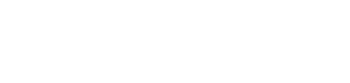 VerplaatsingswijzenAantalAantal♂♀Te voetMet de begeleide rij (wandelbus)Met de fietsMet de begeleide fietsrijMet de stepMet het openbaar vervoerMet de schoolbusMet bromfiets of motorMet de wagenVia carpooling (niet met gezinsleden)AndereTOTAALEnquêtedatumEnquêtedatumEnquête afgenomen in klas(sen)Enquête afgenomen in klas(sen)